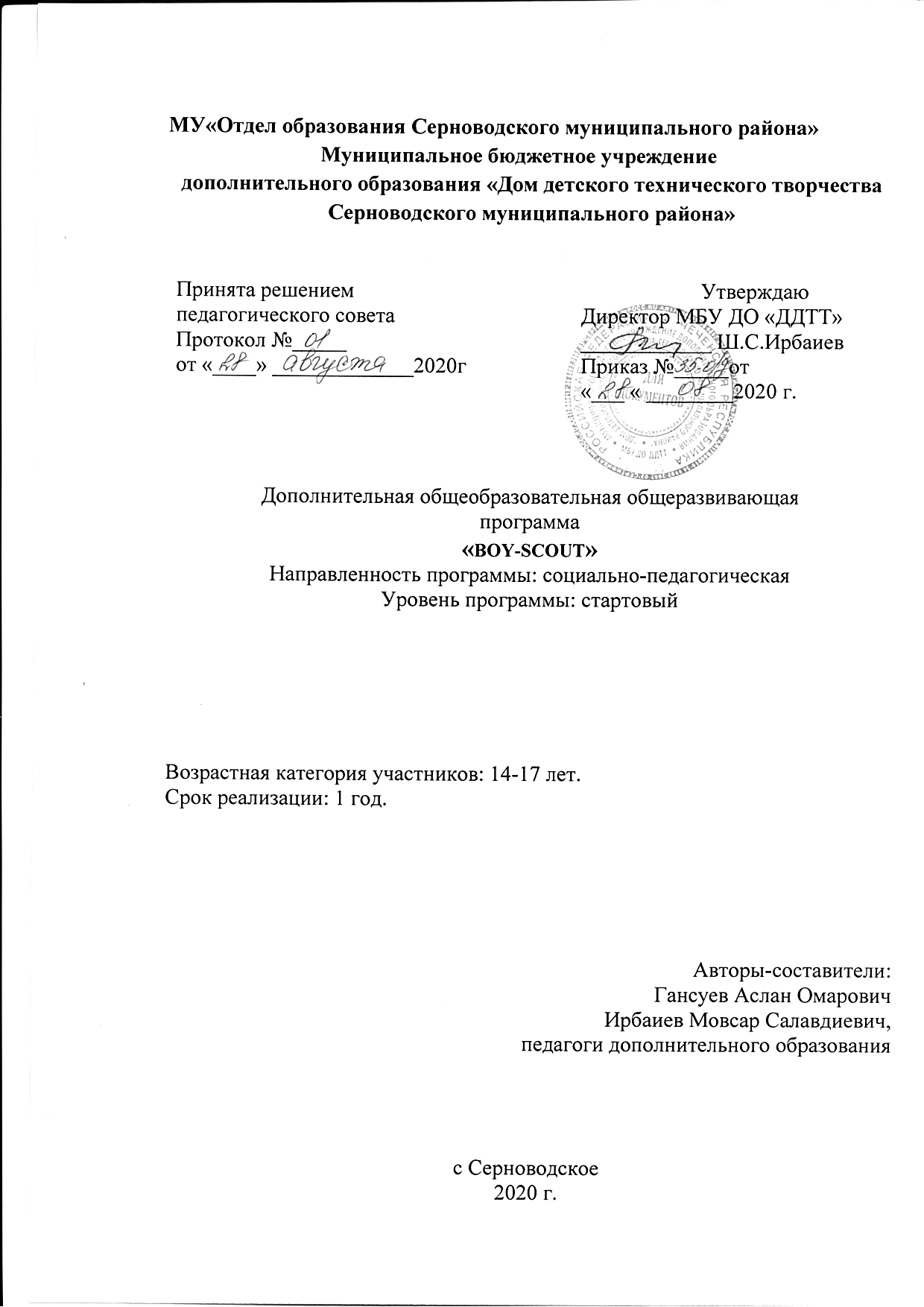 Программа прошла внутреннюю экспертизу и рекомендована к реализации в муниципальном бюджетном учреждении дополнительного образования«Дом детского технического творчества Серноводского муниципального района».Экспертное заключение №_____ от ____ _____2020г.Эксперт: Лулаева Румиса Сапаровна, зам. директора по УВРРаздел 1. Комплекс основных характеристик дополнительной общеобразовательной общеразвивающей программы Нормативные документы. 1.2. Направленность ……………………………………………………………..  1.3. Уровень освоения программы …………………………………………….... 1.4. Актуальность программы …………………………………………………... 1.5. Отличительные особенности программы …………………………………. 1.6. Категория учащихся ……………………………………………………….... 1.7. Сроки реализации и объем программы ……………………………………. 1.8. Формы организации образовательной деятельности и режим занятий ..... 1.9. Цель и задачи программы …………………………………………………... 1.10. Планируемые результаты освоения программы ………………………..… Раздел 2. Содержание программы2.1. Учебный план ……………………………………………………………….. 2.2. Содержание учебного плана ……………………………………………….. 2.3. Календарный учебный график ……………………………………………. Раздел 3. Формы аттестации и оценочные материалы …………………... Раздел 4. Комплекс организационно-педагогических условий реализации программы4.1. Материально-техническое обеспечение программы ……………………. 4.2. Кадровое обеспечение программы ……………………………………….. 4.3. Учебно-методическое обеспечение ………………………………………. Литература ……………………………………………………………………....  1.1. Нормативные документы для разработки дополнительной общеобразовательной общеразвивающей программы: - Федеральный закон «Об образовании в Российской Федерации» № 273-ФЗ от 29.12.2012г.;- Приказ Министерства образования и науки РФ от 9 ноября 2018 г. № 196 «Об утверждении порядка организации и осуществления образовательной деятельности по дополнительным общеобразовательным программам»;- Концепция развития дополнительного образования детей (утверждена распоряжением Правительства РФ от 4 сентября 2014 г. № 1726-р); -Санитарно-эпидемиологические правила и нормативы СанПиН 2.4.4.3172-14 (зарегистрировано в Минюсте России 20 августа 2014 г. N 33660);- Письмо Минобрнауки РФ от 18.11.2015 № 09-3242 «О направлении рекомендаций» (вместе с Методические рекомендации по проектированию дополнительных общеразвивающих программ);- Приложение к письму Департамента молодежной политики, воспитания и социальной поддержки детей Минобразования и науки России от 11.12.2006 г. № 06-1844 «О примерных требованиях к программам дополнительного образования детей» (в частях, не противоречащих современному законодательству).Федеральный закон РФ «Об образовании в Российской Федерации» № 273-ФЗ от
29.12.2012 в статье 16 «Реализация образовательных программ с применением
электронного обучения и дистанционных образовательных технологий» раскрывает
значения понятий «электронное обучение» и «дистанционные образовательные
технологии»:
- Приказ Министерства образования и науки Российской Федерации от 09 января 2014 г. №2 «Об утверждении порядка применения организациями, осуществляющими образовательную деятельность, электронного обучения, дистанционных образовательных технологий при реализации образовательных программ» и Устава образовательного учреждения дополнительного образования Формы ДОТ: e-mail; дистанционное обучение в сети Интернет, видеоконференции, оп-line тестирование, интернет-уроки, вебинары, skype-общение.Направленность программы - социально-педагогическая. Направлена на социальную адаптацию детей определенных категорий, на повышение уровня готовности обучающихся к взаимодействию с различными социальными институтами, на формирование знаний об основных сферах современной социальной жизни, на воспитание социальной компетентности, формирование педагогических навыков.  Сфера профессиональной деятельности – «человек-общество», «человек-человек».1.3 Уровень освоения программы - стартовый.1.4. Актуальность программы в реализации данной программы нуждаются подростки 14-17 лет, так как она предполагает необходимость формирования у подрастающего поколения нравственных, морально-психологических и этических качеств, среди которых большое значение имеют патриотизм, гражданственность, ответственность за судьбу Отечества и готовность к его защите.1.5. Отличительные особенности программы:работа по военно-патриотическому воспитанию проводится комплексно, что позволит подростку усилить свою ориентацию на развитие интересов и способностей, укрепить здоровье, овладеть военно-прикладными видами спорта.1.6. Категория учащихся  Программный материал предназначен для детей 10 – 17 лет, состав группы – постоянный, набор обучающихся – свободный. Зачисление осуществляется при желании ребенка по заявлению его родителей (законных представителей).1.7. Сроки реализации и объем программы.Срок реализации программы – 1 год. Объем программы – 144 часа.1.8. Формы организации образовательной деятельности и режим занятий.Занятия проводятся в групповой форме, всем составом объединения из числа разного возрастного категория указанные в данной программе, численный состав группы 12-15 человек. Занятия проводятся в виде лекции и практических занятий, соревнований, выездных экскурсий по разработанному маршруту. Режим занятий: занятия проводятся два раза в неделю по два академических часа, продолжительность занятий -40 минут, перерыв 5-10 минут. Программа может быть использована в дистанционной форме в режиме реального времени через сеть Интернет, общение по Zoom, Skype, WhatsApp. Продолжительность онлайн –занятий -30 минут для учащихся среднего и старшего школьного возраста и до 20-25 минут для младшего школьного возраста.1.9. Цель и задачи программыЦелью программы является - развитие у обучающихся гражданственности, патриотизма как важнейших духовно-нравственных и социальных ценностей, формирование умения и готовности к их активному проявлению в различных сферах жизни общества, верности конституционному и воинскому долгу в условиях мирного и военного времени, высокой ответственности, дисциплинированности. Задачи программы:Обучающие:- Формирование, у подрастающего поколения гордости за свою Родину, ее народ, историю, изучение и развитие интереса к героическим страницам Отечества;- получения знаний в области военной службы и гражданской обороны;- пропаганда главных ценностей в системе духовно-нравственного воспитания;- формирование стремления к здоровому образу жизни.Развивающие:  самостоятельно определять цель при выполнении работы;- выстраивать последовательность необходимых операций;- оценивать правильность выполнения учебной задачи.- выделять и обобщать смысл поставленной учебной задачи;- определять понятия, создавать обобщения, устанавливать аналогии; - работать с информациейВоспитательные:воспитать культуру труда;профессиональное и эстетическое просвещение детей;воспитать у детей умения работать в коллективе, уважения к окружающим, умения само выражаться;воспитать чувство настойчивости в преодолении трудностей, достижении поставленных задач; воспитание аккуратности, дисциплинированности, ответственности за порученное дело;воспитывать доброжелательное отношение к людям, к самому себе, окружающему миру; воспитывать умение сопереживать неудачам и радоваться успеху других;воспитывать чувства гражданственности и любви к Родине.     1.9. Планируемые результаты освоения программы          Обучающиеся будут уметь:-выполнять строевые команды на месте и в движении;-выполнять сборку-разборку автомата АК-74;-выполнять приемы рукопашного боя;- организовать ночлег в полевых условиях;- ориентироваться на местности;- выполнять комплексы физических упражнений;- оказать первую медицинскую помощь при травмах и ранениях;- оказать помощь при чрезвычайных ситуациях.Личностные результаты освоения программы:- соблюдать дисциплину;- выполнять правила внутреннего распорядка;-осознать себя как индивидуальность и одновременно как члена детского коллектива;- способность к самооценке своих действий и поступков;-проявлять в конкретных ситуациях доброжелательность, доверие, внимательность, помощь.- усвоить гуманистические, демократические и традиционные ценности многонационального российского общества;-  принять чувство ответственности и долга перед Родиной.У обучающихся будут сформированы:меры безопасности во время занятий;-воинские традиции армии;-символы воинской чести;-государственную символику России;-элементы строя и обязанности в строю;-материальную часть автомата Калашникова;-требования к личному и групповому снаряжению;- организацию привалов и ночлегов;- принципы оказания первой медицинской помощи в чрезвычайных ситуациях.2. Содержание программы2.1. Учебный (тематический) план2.2 Содержание учебного планаВводное занятие. Знакомство с основными разделами программы. Правила безопасного поведения на занятиях.Модуль 1. История вооруженных сил РоссииТема 1.1. Виды вооруженных сил.Воинская слава России. Армия и флот России XX века.Армия России на современном этапе. Виды и рода войск ВС РФ. Вооружение Российской армии на современном этапе. Ракетные войска. Сухопутные войска. Военно-воздушные силы. Военно-морской флот. Пограничные войска. Внутренние войска.Тема 1.2. Символы воинской чести.Сила воинских традиций. Роль и место традиций и ритуалов в жизнедеятельности воинских коллективов. Система воинских традиций и ритуалов.Боевое знамя воинской части. История военной присяги и порядок ее принятия. Флаг. Герб. Гимн. Геральдика. Знаки отличия.Тема 1.3. Полководцы и герои.            Полководцы XX века: Брусилов, Жуков, Рокоссовский, Антонов, Конев. Создание новых видов и родов вооруженных сил. Герои Советского Союза. Военачальники. Героизм женщин.Тема 1.4.  Воинские профессии.Профессия военного: описание и содержание деятельности. Необходимые умения. Область применения. Военные профессии для девушек.Модуль 2. Строевая подготовкаТема 2.1. Строй и его элементы.    Элементы. Виды. Управление строем. Обязанности перед построением и в строю.Тема 2.2. Строевая стойка и выполнение команд.            Команды: «Становись!», «Равняйсь!», «Смирно!», «Вольно!», «Заправиться!»Тема 2.3. Повороты на месте и в движении.Повороты «Налево!», «Направо!», «Кругом!». Строевой шаг. Походный шаг. Построение в шеренгу, колонну. Перестроения. Движение в колонне в обход, по кругу. Движение в колонну по одному, по два, по три.Тема 2.4. Воинская честь. Строевые приемы.Строевая стойка. Выход из строя и возвращение в строй, ответ на приветствие. Отдание воинской чести в движении.Модуль 3. Основы медицинских знанийТема 3.1.  Принципы оказания первой медицинской помощи в неотложных ситуациях.      Осмотр места происшествия. Осмотр пострадавшего. Признаки жизни и смерти.Тема 3.2. Ранения и кровотечения Виды ранений. Обработка ран. Виды и правила наложения повязок на раны. Виды кровотечений. Способы остановки кровотечений. Правила наложения жгута.Тема 3.3. Травмы опорно-двигательного аппарата            Вывихи, растяжения, разрывы связок. Переломы конечностей. Оказание первой помощи. Правила наложения шин.Модуль 4. Виды вооруженийТема 4.1. История оружия от древних времен до современности.Примитивное оружие. Средневековое оружие. Оружие современности. Оружие массового поражения.Тема 4.2. Виды вооружения Российской армии. Холодное, огнестрельное, метательное.Тема 4.3. Автомат Калашникова.  АКМ-74.Устройство, назначение, тактико-технические характеристики.Модуль 5. Основы рукопашного боя.Тема 5.1. История развития рукопашного боя в России.     История развития. Виды рукопашного боя.Тема 5.2 Элементы страховки.Страховка при падении на бок. Страховка при падении на спину. Страховка при выполнении бросков и приемов.Тема 5.3. Ударная техника.    Техника ударов руками. Техника ударов ногами.Тема 5.4. Техника захватов.    Захваты за одежду. Освобождение от захватов.Тема 5.5. Бросковая техника.Бросок «через бедро». Бросок «передняя подножка». Бросок «задняя подножка». Бросок «подсечка». Бросок «охватом».Тема 5.6. Боевые приемы.Защита от удара ножом снизу, сверху, сбоку. Защита от угрозы холодным оружием. Материальная часть автомата Калашникова.Модуль 6. Основы выживания.Тема 6.1.  Основы ориентирования на местности.Карты и схемы. Правила работы с картой. Сопоставление карты с местностью. Ориентирование с использованием крупных форм рельефа. Ориентирование с помощью компаса и карты. Ориентирование с картой без компаса. Погрешности в ориентировании. Определение азимута и отработка навыков по азимуту. Сопоставление способов ориентирования.Тема 6.4. Ориентирование на местности                               Определение азимута.Тема 6.5. Техника преодоления различных элементов личной и командной полосы   препятствий   Техника прохождения различных препятствий: переправа по бревну, переправа по параллельным верёвкам, навесная переправа, «маятник», «бабочка».2.3. Календарный учебный график 1года1-2 группа2.3. Календарный учебный график 1года3-4 группа                     Раздел 3. Формы аттестации и оценочные материалы                     3.1. Формы аттестации:Реализация программы «BOY-SCOUT» предусматривает текущий контроль (включающий входную диагностику) и промежуточную аттестацию обучающихся (предполагается вариативность форм контроля, определенная целесообразностью данных форм – может использоваться часть или все).Входной контроль проводится с целью выявления уровня подготовки учащихся, их отношение к обществу и патриотизму, к умственному и физическому труду, проявление нравственных качеств личности.Текущий (промежуточный) – с целью контроля усвоения учащимися тем и разделов программы.Входной контроль проводится в начале обучения в форме тестирования (Приложение № 1).Текущий контроль учащихся осуществляется с помощью проведения контрольных, проверочных упражнении. Практическое задание по оказанию первой медицинской помощи, выполнения строевых приемов, обращения с оружием, ведения практических стрельб, преодоление полосы препятствий.Данная система позволяет комплексно подойти к оценке знаний учащихся, так как дает возможность оценить не только качество усвоенных знаний, но также умение применять полученные знания, умения и навыки на практике.Основными критериями в оценке служит процесс усвоения изучаемого программного материала.Промежуточная (итоговая) аттестация проводиться в виде викторины, конкурса, соревнований.Как форму контроля по темам теоретического характера могут использоваться занятия-викторины и занятия тестирования. Викторина составляется так, чтобы учащиеся показали знание и понимание терминов, событий, процессов, норм, правил и т.д. Тестирование проводится с помощью компьютера или обычным способом, каждый обучающийся получает карточки с заданиями с вариантами ответов (необходимо выбрать правильный ответ);Используются методы объяснения, показа и личный пример, а также упражнения и тренировки. Личный пример преподавателя в сочетании с высокой методической подготовкой, постоянная требовательность к учащимся в точном выполнении приёмов приводит к успешной подготовке обучающихся.Текущий контроль:Текущий контроль освоения обучающимися программы осуществляется путем оценивания по следующим критериям (параметрам):Индивидуальная оценка практической составляющей раздела «Огневая подготовка» проводится на соревнованиях. Уровень подготовки оценивается по следующим критериям:Индивидуальная оценка строевой подготовки обучающихся слагается из оценок, полученных за выполнение каждого из проверенных строевых приёмов и определяется:Индивидуальная оценка показателей физической подготовки обучающихся проводится в середине и в конце учебного года:Индивидуальная оценка показателей по основам медицинских знаний проводится в конце учебного года: Индивидуальная оценка показателей по разделу «Служу России» проводится в конце учебного года:4. Комплекс организационно-педагогических условий реализации     программы4.1. Материально-техническое обеспечение программы.Занятия проводятся в учебном кабинете муниципального бюджетного общеобразовательного учреждения «СОШ №1 с.Серноводское». Проект «Успех каждого ребенка». Гражданско-правовое: Патриотическое воспитание; Правовое воспитание; Гражданское воспитание; Трудовое воспитание и профессиональное определение.Акустическая система для аудиторииКомплект демонстрационных учебных таблицБазовый комплект светового оборудования для изучения технических средств организации дорожного движенияКомплект масса- габаритных моделей оружияТренажер для оказания первой помощи на месте происшествияОгнетушитель Аптечка универсальная для оказания первой медицинской помощи.4.2. Кадровое обеспечение программы.Программа реализуется педагогом дополнительного образования, имеющим образование, соответствующее направленности дополнительной общеобразовательной программы, осваиваемой учащимися.4.3. Учебно-методическое обеспечение образовательной программы.  При организации учебно-тренировочных занятий опора идёт на общедидактические принципы: · сознательности и активности, т.е. учащиеся должны понимать цель и задачи теоретических знаний, осознать значение практических занятий и воинской дисциплины; понимать значение и смысл выполняемых технических действий; · систематичности и последовательности, т.е.  учащиеся должны осознать, что только регулярность занятий и тренировок ведет к достижению качественных результатов; · связи теории с практикой – эффективность и качество обучения проверяется на практике.Список используемой литературы:            Агапова, И.А. Патриотическое воспитание в школе  И.А.Агапова. — М.: Айрис-пресс, 2002. – 150 с.Вырщиков, А.Н. Патриотическое воспитание: методологический аспект А.Н.Вырщиков. — Волгоград, 2001.- 200 с.Глыжко, Л.И.  Военно-патриотическое воспитание молодежи (опыт работы центра доп. образования Л.И.Глыжко, С.А. Пищулин// Внешкольник. — 2002. — С.11-12.Государственная программа «Патриотическое воспитание граждан РФ на 2006-2010 годы» – М., 2005.Зеленин, А.А.и др. Методическое пособие по организации и проведению военно-спортивных игр, конкурсов и соревнований А.А.Зеленин,С.И.Мешкова, А.В.Мешков. – Кемерово: Кузбассвузиздат, 2004.-163с.Иванова, И. Больше, чем игра…: «Зарница»: вчера, сегодня, завтра  И. Иванова // Военные знания. — 2003. — №2. — С.32-33.        Кульков, Ю.В. Военно-патриотический клуб «Патриот» Ю.В.Кульков// Физическая культура в школе. — 2003. — №1. — С.52-54.            Лысогор, Н.А. и др. Питание в туристском походе Н.А.Лысогор, Л.А.Толстой, В.В.Толстая. – М.: Пищевая промышленность, 1980. – 96 с.        Мазыкина, Н.В. Инновационные подходы в патриотическом воспитании и гражданском становлении личности  Н.В.Мазыкина // Внешкольник . -2002. — №5. — С.5-8.            Рожков, С. Воспитываем патриотов: Патриотическое воспитание в школе С.Рожков // Педагогический вестик. — 2003. — №12.- С.7Салихова, Р. Воспитание гражданина Р.Салихова, Г.Ахметжанова // Воспитание школьников: Теоретический и научно-методический журнал. – 2003 . — №1. — С.2-8.            Федоровская, Г. О критериях оценок при проведении соревнований военно-патриотической направленности Г.Федоровская // Воспитание школьников. — 2002. — №10. — С.25-29.       Гражданственность, патриотизм, культура межнационального общения — российский путь развития-  Воспитание школьников.-2002.-№7.-С.8-10.Интернет ресурсыhttps://offshorededicated.net/docs/5cd50a-boy-scout-handbook-pdf-2020https://www.boy-scout.ru/№п/пУровень    НАЗВАНИЕ МОДУЛЯ Количество часов Количество часов Количество часов Количество часовФормы проведения контроля№п/пУровень    НАЗВАНИЕ МОДУЛЯтеорияпрактикаВсего Проектная деятельностьФормы проведения контроля1.Начальный Модуль 1. История вооруженных сил России.8_8-Оценка навыков2.Начальный Модуль 2. Строевая подготовка121628-Оценка навыков3.Базовый Модуль 3. Основы медицинских знаний121426-Оценка навыков4.Базовый Модуль 4. Виды вооружений101424-Оценка навыков5.Базовый Модуль 5. Основы рукопашного боя142236-Оценка навыков6.УглубленныйМодуль 6. Основы выживания101222   8проектИтого: 6678152    8№п/пМесяцЧисло Время проведения занятияФорма занятияКоличествочасовТемазанятияМесто проведенияФорма контроля№п/пМесяцКоличествочасовМесто проведенияФорма контроля1.Сентябрь 01.0913.30-15.0015.10-16.50Теория, практика Групповая 2История вооруженных сил России.СОШ№1Проверка знаний1.Сентябрь 04.0913.30-15.0015.10-16.50Теория, практика Групповая 2Виды вооруженных сил.СОШ№1Проверка знаний1.Сентябрь 08.0913.30-15.0015.10-16.50Теория, практика Групповая 2Полководцы и герои.СОШ№1Проверка знаний1.Сентябрь 11.0913.30-15.0015.10-16.50Теория, практика Групповая 2Военные профессииСОШ№1Проверка знаний1.Сентябрь 15.0913.30-15.0015.10-16.50Теория, практика Групповая 2Символы воинской чести. Государственная символика.СОШ№1Проверка знаний18.0913.30-15.0015.10-16.502Военные профессии22.0913.30-15.0015.10-16.502Символы воинской чести. Государственная символика.25.0913.30-15.0015.10-16.502Военные профессии2.Октябрь  03.1013.30-15.0015.10-16.50Теория, практика Групповая2Символы воинской чести. Государственная символика.СОШ№1Проверка знанийПрактическая работа2.Октябрь  05.1013.30-15.0015.10-16.50Теория, практика Групповая2Символы воинской части. Государственная символикаСОШ№1Проверка знанийПрактическая работа2.Октябрь  09.1013.30-15.0015.10-16.50Теория, практика Групповая2Полководцы и героиСОШ№1Проверка знанийПрактическая работа2.Октябрь  12.1013.30-15.0015.10-16.50Теория, практика Групповая2Военная профессияСОШ№1Проверка знанийПрактическая работа2.Октябрь  16.1013.30-15.0015.10-16.50Теория, практика Групповая2Строевая стойка иВыполнения командСОШ№1Проверка знанийПрактическая работа2.Октябрь  19.1013.30-15.0015.10-16.50Теория, практика Групповая2Символы воинской чести. Государственная символика.СОШ№1Проверка знанийПрактическая работа2.Октябрь  23.1013.30-15.0015.10-16.50Теория, практика Групповая2Строевая стойка иВыполнения командСОШ№1Проверка знанийПрактическая работа2.Октябрь  26.10Теория, практика Групповая2Повороты на месте и в движенииСОШ№1Проверка знанийПрактическая работа 3.Ноябрь  02.1113.30-15.0015.10-16.50Теория, практика 2Строевые приемы. Воинское приветствие.СОШ№1 Практическая работа 3.Ноябрь  06.1113.30-15.0015.10-16.50Теория, практика 2Основы медицинских знанийСОШ№1 Практическая работа 3.Ноябрь  09.1113.30-15.0015.10-16.50Теория, практика 2Принципы оказания первой медицинской помощи в чрезвычайных ситуациях.СОШ№1Проверка знаний. 3.Ноябрь  13.1113.30-15.0015.10-16.50Теория, практика 2Ранения и кровотеченияСОШ№1Проверка знаний. 3.Ноябрь  16.1113.30-15.0015.10-16.50Теория, практика 2Травмы опорно-двигательного аппарата.СОШ№1Проверка знаний. 3.Ноябрь  20.1113.30-15.0015.10-16.50Теория, практика 2Способы и правила наложения жгута.Проверка знаний. 3.Ноябрь  23.1113.30-15.0015.10-16.50Теория, практика 2Потертости и мозоли. Профилактика и первая помощь.Проверка знаний.27.1113.30-15.0015.10-16.502Потертости и мозоли. Профилактика и первая помощь.4Декабрь04.1213.30-15.0015.10-16.50Групповая2Виды вооруженийСОШ№1Практическая работа.4Декабрь07.1213.30-15.0015.10-16.50Групповая2История оружияСОШ№1Практическая работа.4Декабрь11.1213.30-15.0015.10-16.50Групповая2Виды вооружения. холодное, огнестрельное, метательное.СОШ№1Практическая работа.4Декабрь14.1213.30-15.0015.10-16.50Групповая2Автомат Калашникова. АКМ-74: устройство, назначение, тактико-технические характеристикиСОШ№1Практическая работа.4Декабрь18.1213.30-15.0015.10-16.50Групповая2Оружие массового поражения.СОШ№1Практическая работа.4Декабрь21.1213.30-15.0015.10-16.50Групповая2Биологическое и химическое оружие.СОШ№1Практическая работа.4Декабрь25.1213.30-15.0015.10-16.50Групповая2Теоретически безопасная пневматика.СОШ№1Практическая работа.4Декабрь28.1213.30-15.0015.10-16.50Групповая2История оружияСОШ№1Практическая работа.5  Январь11.0113.30-15.0015.10-16.50Теория, практика Групповая2Основы рукопашного боя.СОШ№1Практическая работа.5  Январь15.0113.30-15.0015.10-16.50Теория, практика Групповая2История развития рукопашного боя в России.СОШ№1Практическая работа.5  Январь18.0113.30-15.0015.10-16.50Теория, практика Групповая2Элементы страховки.СОШ№1Практическая работа.5  Январь22.0113.30-15.0015.10-16.50Теория, практика Групповая2 Ударная техника.СОШ№1Практическая работа.5  Январь25.0113.30-15.0015.10-16.50Теория, практика Групповая2 Техника захватов.СОШ№1Практическая работа.5  Январь29.0113.30-15.0015.10-16.50Теория, практика Групповая2 Бросковая техника.СОШ№1Практическая работа.2Февраль 01.0213.30-15.0015.10-16.50Теория, практика Групповая 2История вооруженных сил России.СОШ№1Проверка знанийФевраль 05.0213.30-15.0015.10-16.50Теория, практика Групповая 2Виды вооруженных сил.СОШ№1Проверка знанийФевраль 08.0213.30-15.0015.10-16.50Теория, практика Групповая 2Полководцы и герои.СОШ№1Проверка знанийФевраль 12.0213.30-15.0015.10-16.50Теория, практика Групповая 2Военные профессииСОШ№1Проверка знанийФевраль 15.0213.30-15.0015.10-16.50Теория, практика Групповая 2Символы воинской чести. Государственная символика.СОШ№1Проверка знанийФевраль 19.0213.30-15.0015.10-16.50Теория, практика Групповая 2Строевая стойка и выполнение командСОШ№1Проверка знанийФевраль 22.0213.30-15.0015.10-16.50Теория, практика Групповая 2Строевая стойка и выполнение командСОШ№1Проверка знаний26.0213.30-15.0015.10-16.502Строевая стойка и выполнение командСОШ№1Проверка знаний2.Март   01.0313.30-15.0015.10-16.502Строевые приемы. Воинское приветствие.СОШ№1Проверка знаний2.Март   05.0313.30-15.0015.10-16.50Теория, практика Теория, практика Групповая2Символы воинской части. Государственная символикаСОШ№1Проверка знанийПрактическая работа2.Март   08.0313.30-15.0015.10-16.50Теория, практика Теория, практика Групповая2Полководцы и героиСОШ№1Проверка знанийПрактическая работа2.Март   12.0313.30-15.0015.10-16.50Теория, практика Теория, практика Групповая2Военная профессияСОШ№1Проверка знанийПрактическая работа2.Март   15.0313.30-15.0015.10-16.50Теория, практика Теория, практика Групповая2Строевая подготовкаСОШ№1Проверка знанийПрактическая работа2.Март   19.0313.30-15.0015.10-16.50Теория, практика Теория, практика Групповая2Строй и его элементыСОШ№1Проверка знанийПрактическая работа2.Март   22.0313.30-15.0015.10-16.50Теория, практика Теория, практика Групповая2Строевая стойка иВыполнения командСОШ№1Проверка знанийПрактическая работа26.0313.30-15.00.2Строевая стойка и выполнение команд 3.Апрель   02.0413.30-15.0015.10-16.50Теория, практика 2Строевые приемы. Воинское приветствие.СОШ№1 Практическая работа 3.Апрель   05.0413.30-15.0015.10-16.50Теория, практика 2Основы медицинских знанийСОШ№1 Практическая работа 3.Апрель   09.0413.30-15.0015.10-16.50Теория, практика 2Принципы оказания первой медицинской помощи в чрезвычайных ситуациях.СОШ№1Проверка знаний. 3.Апрель   12.0413.30-15.0015.10-16.50Теория, практика 2Ранения и кровотеченияСОШ№1Проверка знаний. 3.Апрель   16.0413.30-15.0015.10-16.50Теория, практика 2Травмы опорно-двигательного аппарата.СОШ№1Проверка знаний. 3.Апрель   19.0413.30-15.0015.10-16.50Групповая2Способы и правила наложения жгута.Проверка знаний. 3.Апрель   23.0413.30-15.0015.10-16.50Групповая2Потертости и мозоли. Профилактика и первая помощь.Проверка знаний. 3.Апрель   26.0413.30-15.0015.10-16.50Групповая2Кровотечения. Их виды и опасности.Проверка знаний.4Май 03.0513.30-15.0015.10-16.50Теория, практика Теория, практика Групповая2Виды вооруженийСОШ№1Проектная деятельность 4Май 07.0513.30-15.0015.10-16.50Теория, практика Теория, практика Групповая2История оружияСОШ№1Проектная деятельность 4Май 10.0513.30-15.0015.10-16.50Теория, практика Теория, практика Групповая2Виды вооружения: холодное, огнестрельное, метательное.СОШ№1Проектная деятельность 4Май 14.0513.30-15.0015.10-16.50Теория, практика Теория, практика Групповая2Автомат Калашникова. АКМ-74: устройство, назначение, тактико-технические характеристикиСОШ№1Проектная деятельность 4Май 17.0513.30-15.0015.10-16.50Теория, практика Теория, практика Групповая2Оружие массового поражения.СОШ№1Проектная деятельность 4Май 21.0513.30-15.0015.10-16.50Теория, практика Теория, практика Групповая2Биологическое и химическое оружие. Теоретически безопасная пневматика.СОШ№1Проектная деятельность 4Май 24.0513.30-15.0015.10-16.50Теория, практика Теория, практика Групповая2Биологическое и химическое оружие. Теоретически безопасная пневматика.СОШ№1Проектная деятельность 28.0513.30-15.0015.10-16.502Итоговое занятие.№п/пМесяцЧисло Время проведения занятияФорма занятияКоличествочасовТемазанятияМесто проведенияФорма контроля№п/пМесяцКоличествочасовМесто проведенияФорма контроля1.Сентябрь 16.0913.30-15.0015.10-16.50Теория, практика Групповая 2История вооруженных сил России.СОШ№1Проверка знаний1.Сентябрь 17.0913.30-15.0015.10-16.50Теория, практика Групповая 2Виды вооруженных сил.СОШ№1Проверка знаний1.Сентябрь 23.0913.30-15.0015.10-16.50Теория, практика Групповая 2Полководцы и герои.СОШ№1Проверка знаний1.Сентябрь 24.0913.30-15.0015.10-16.50Теория, практика Групповая 2Военные профессииСОШ№1Проверка знаний2.Октябрь  01.1013.30-15.0015.10-16.50Теория, практика Групповая2Символы воинской чести. Государственная символика.СОШ№1Проверка знанийПрактическая работа2.Октябрь  07.1013.30-15.0015.10-16.50Теория, практика Групповая2Символы воинской части. Государственная символикаСОШ№1Проверка знанийПрактическая работа2.Октябрь  08.1013.30-15.0015.10-16.50Теория, практика Групповая2Полководцы и героиСОШ№1Проверка знанийПрактическая работа2.Октябрь  14.1013.30-15.0015.10-16.50Теория, практика Групповая2Военная профессияСОШ№1Проверка знанийПрактическая работа2.Октябрь  15.1013.30-15.0015.10-16.50Теория, практика Групповая2Строевая стойка иВыполнения командСОШ№1Проверка знанийПрактическая работа2.Октябрь  21.1013.30-15.0015.10-16.50Теория, практика Групповая2Символы воинской чести. Государственная символика.СОШ№1Проверка знанийПрактическая работа2.Октябрь  22.1013.30-15.0015.10-16.50Теория, практика Групповая2Строевая стойка иВыполнения командСОШ№1Проверка знанийПрактическая работа2.Октябрь  28.1013.30-15.0015.10-16.50Теория, практика Групповая2Повороты на месте и в движенииСОШ№1Проверка знанийПрактическая работа 3.Ноябрь  04.1113.30-15.0015.10-16.50Теория, практика 2Строевые приемы. Воинское приветствие.СОШ№1 Практическая работа 3.Ноябрь  05.1113.30-15.0015.10-16.50Теория, практика 2Основы медицинских знанийСОШ№1 Практическая работа 3.Ноябрь  11.1113.30-15.0015.10-16.50Теория, практика 2Принципы оказания первой медицинской помощи в чрезвычайных ситуациях.СОШ№1Проверка знаний. 3.Ноябрь  12.1113.30-15.0015.10-16.50Теория, практика 2Ранения и кровотеченияСОШ№1Проверка знаний. 3.Ноябрь  18.1113.30-15.0015.10-16.50Теория, практика 2Травмы опорно-двигательного аппарата.СОШ№1Проверка знаний. 3.Ноябрь  19.1113.30-15.0015.10-16.50Теория, практика 2Способы и правила наложения жгута.Проверка знаний. 3.Ноябрь  25.1113.30-15.0015.10-16.50Теория, практика 2Потертости и мозоли. Профилактика и первая помощь.Проверка знаний.26.1113.30-15.0015.10-16.502Потертости и мозоли. Профилактика и первая помощь.4Декабрь04.1213.30-15.0015.10-16.50Групповая2Виды вооруженийСОШ№1Практическая работа.4Декабрь07.1213.30-15.0015.10-16.50Групповая2История оружияСОШ№1Практическая работа.4Декабрь11.1213.30-15.0015.10-16.50Групповая2Виды вооружения. холодное, огнестрельное, метательное.СОШ№1Практическая работа.4Декабрь14.1213.30-15.0015.10-16.50Групповая2Автомат Калашникова. АКМ-74: устройство, назначение, тактико-технические характеристикиСОШ№1Практическая работа.4Декабрь18.1213.30-15.0015.10-16.50Групповая2Оружие массового поражения.СОШ№1Практическая работа.4Декабрь21.1213.30-15.0015.10-16.50Групповая2Биологическое и химическое оружие.СОШ№1Практическая работа.4Декабрь25.1213.30-15.0015.10-16.50Групповая2Теоретически безопасная пневматика.СОШ№1Практическая работа.4Декабрь28.1213.30-15.0015.10-16.50Групповая2История оружияСОШ№1Практическая работа.5  Январь11.0113.30-15.0015.10-16.50Теория, практика Групповая2Основы рукопашного боя.СОШ№1Практическая работа.5  Январь15.0113.30-15.0015.10-16.50Теория, практика Групповая2История развития рукопашного боя в России.СОШ№1Практическая работа.5  Январь18.0113.30-15.0015.10-16.50Теория, практика Групповая2Элементы страховки.СОШ№1Практическая работа.5  Январь22.0113.30-15.0015.10-16.50Теория, практика Групповая2 Ударная техника.СОШ№1Практическая работа.5  Январь25.0113.30-15.0015.10-16.50Теория, практика Групповая2 Техника захватов.СОШ№1Практическая работа.5  Январь29.0113.30-15.0015.10-16.50Теория, практика Групповая2 Бросковая техника.СОШ№1Практическая работа.2Февраль 01.0213.30-15.0015.10-16.50Теория, практика Групповая 2История вооруженных сил России.СОШ№1Проверка знанийФевраль 05.0213.30-15.0015.10-16.50Теория, практика Групповая 2Виды вооруженных сил.СОШ№1Проверка знанийФевраль 08.0213.30-15.0015.10-16.50Теория, практика Групповая 2Полководцы и герои.СОШ№1Проверка знанийФевраль 12.0213.30-15.0015.10-16.50Теория, практика Групповая 2Военные профессииСОШ№1Проверка знанийФевраль 15.0213.30-15.0015.10-16.50Теория, практика Групповая 2Символы воинской чести. Государственная символика.СОШ№1Проверка знанийФевраль 19.0213.30-15.0015.10-16.50Теория, практика Групповая 2Строевая стойка и выполнение командСОШ№1Проверка знанийФевраль 22.0213.30-15.0015.10-16.50Теория, практика Групповая 2Строевая стойка и выполнение командСОШ№1Проверка знаний26.0213.30-15.0015.10-16.502Строевая стойка и выполнение командСОШ№1Проверка знаний2.Март   01.0313.30-15.0015.10-16.502Строевые приемы. Воинское приветствие.СОШ№1Проверка знаний2.Март   05.0313.30-15.0015.10-16.50Теория, практика Теория, практика Групповая2Символы воинской части. Государственная символикаСОШ№1Проверка знанийПрактическая работа2.Март   08.0313.30-15.0015.10-16.50Теория, практика Теория, практика Групповая2Полководцы и героиСОШ№1Проверка знанийПрактическая работа2.Март   12.0313.30-15.0015.10-16.50Теория, практика Теория, практика Групповая2Военная профессияСОШ№1Проверка знанийПрактическая работа2.Март   15.0313.30-15.0015.10-16.50Теория, практика Теория, практика Групповая2Строевая подготовкаСОШ№1Проверка знанийПрактическая работа2.Март   19.0313.30-15.0015.10-16.50Теория, практика Теория, практика Групповая2Строй и его элементыСОШ№1Проверка знанийПрактическая работа2.Март   22.0313.30-15.0015.10-16.50Теория, практика Теория, практика Групповая2Строевая стойка иВыполнения командСОШ№1Проверка знанийПрактическая работа26.0313.30-15.00.2Строевая стойка и выполнение команд 3.Апрель   02.0413.30-15.0015.10-16.50Теория, практика 2Строевые приемы. Воинское приветствие.СОШ№1 Практическая работа 3.Апрель   05.0413.30-15.0015.10-16.50Теория, практика 2Основы медицинских знанийСОШ№1 Практическая работа 3.Апрель   09.0413.30-15.0015.10-16.50Теория, практика 2Принципы оказания первой медицинской помощи в чрезвычайных ситуациях.СОШ№1Проверка знаний. 3.Апрель   12.0413.30-15.0015.10-16.50Теория, практика 2Ранения и кровотеченияСОШ№1Проверка знаний. 3.Апрель   16.0413.30-15.0015.10-16.50Теория, практика 2Травмы опорно-двигательного аппарата.СОШ№1Проверка знаний. 3.Апрель   19.0413.30-15.0015.10-16.50Групповая2Способы и правила наложения жгута.Проверка знаний. 3.Апрель   23.0413.30-15.0015.10-16.50Групповая2Потертости и мозоли. Профилактика и первая помощь.Проверка знаний. 3.Апрель   26.0413.30-15.0015.10-16.50Групповая2Кровотечения. Их виды и опасности.Проверка знаний.4Май 03.0513.30-15.0015.10-16.50Теория, практика Теория, практика Групповая2Виды вооруженийСОШ№1Проектная деятельность 4Май 07.0513.30-15.0015.10-16.50Теория, практика Теория, практика Групповая2История оружияСОШ№1Проектная деятельность 4Май 10.0513.30-15.0015.10-16.50Теория, практика Теория, практика Групповая2Виды вооружения: холодное, огнестрельное, метательное.СОШ№1Проектная деятельность 4Май 14.0513.30-15.0015.10-16.50Теория, практика Теория, практика Групповая2Автомат Калашникова. АКМ-74: устройство, назначение, тактико-технические характеристикиСОШ№1Проектная деятельность 4Май 17.0513.30-15.0015.10-16.50Теория, практика Теория, практика Групповая2Оружие массового поражения.СОШ№1Проектная деятельность 4Май 21.0513.30-15.0015.10-16.50Теория, практика Теория, практика Групповая2Биологическое и химическое оружие. Теоретически безопасная пневматика.СОШ№1Проектная деятельность 4Май 24.0513.30-15.0015.10-16.50Теория, практика Теория, практика Групповая2Биологическое и химическое оружие. Теоретически безопасная пневматика.СОШ№1Проектная деятельность 28.0513.30-15.0015.10-16.502Итоговое занятие.Оценка:Критерии:Высокий уровеньобучающийся правильно ориентируется в современном стрелковом оружии; знает технику безопасности при стрельбе, теоретические основы стрельбы; умеет правильно занять позицию на стрелковом рубеже, вести прицельную и кучную стрельбу с результатом не ниже 20 очков при 3-х выстрелах, 32 очков при 5-ти выстрелах, 62 очков при 10-ти выстрелахСредний уровеньобучающийся правильно ориентируется в современном стрелковом оружии; знает технику безопасности при стрельбе, теоретические основы стрельбы; умеет правильно занять позицию на стрелковом рубеже, ведет прицельную и кучную стрельбу с результатом ниже 18 очков при 3-х выстрелах, 30 очков при 5-ти выстрелах, 60 очков при 10-ти выстрелах.Низкий уровеньобучающийся неправильно ориентируется в современном стрелковом оружии; знает технику безопасности при стрельбе, теоретические основы стрельбы; не умеет правильно занять позицию на стрелковом рубеже, ведет прицельную и кучную стрельбу с результатом ниже 16 очков при 3-х выстрелах, 28 очков при 5-ти выстрелах, 58 очков при 10-ти выстрелахПрограмму не освоилобучающийся не ориентируется в современном стрелковом оружии; не знает технику безопасности при стрельбе, теоретические основы стрельбы; не умеет правильно занять позицию на стрелковом рубеже, ведет прицельную и кучную стрельбу с результатом ниже 16 очков при 3-х выстрелах, 28 очков при 5-ти выстрелах, 58 очков при 10-ти выстрелах.Оценка:Критерии:Высокий уровеньесли 50% проверенных строевых приёмов выполнено на «отлично», а 50% - на «хорошо»; при этом внешний вид, строевая стойка и строевой шаг обучающегося имеют оценку «отлично».Средний уровеньесли 50% проверенных строевых приёмов выполнено на «отлично» и «хорошо», а 50% - на «удовлетворительно»; при этом внешний вид, строевая стойка и строевой шаг обучающегося имеют оценку не ниже «хорошо».Низкий уровеньесли по одному из строевых приёмов получена оценка «неудовлетворительно» при положительной оценке внешнего вида, строевой стойки и строевого шага обучающегося.Программу не освоилпри наличии двух и более неудовлетворительных оценок, а также при неудовлетворительной оценке по внешнему виду, или строевой стойке, или строевому шагу.Оценка:Критерии:Высокий уровеньОбучающийся правильно выполняет  упражнения, выполняет нормативы легкой атлетики для своего возраста, владеет навыками рукопашного боя, техникой преодоления полосы препятствий, освоил начальный комплекс приемов рукопашного боя.Средний уровеньОбучающийся выполняет упражнения не очень технично, выполняет нормативы легкой атлетики для своего возраста, владеет навыками рукопашного боя на 80%, владеет техникой преодоления полосы препятствий, начальный комплекс приемов рукопашного боя выполняет с 1-2 ошибками.Низкий уровеньОбучающийся выполняет упражнения с ошибками, с трудом выполняет нормативы легкой атлетики для своего возраста, владеет навыками рукопашного боя на 50%, при преодолении полосы препятствий делает много ошибок, начальный комплекс приемов рукопашного боя выполняет с большим количеством ошибок.Программу не освоилОбучающийся выполняет упражнения с большим количеством ошибок, не выполняет нормативы легкой атлетики для своего возраст, не владеет навыками рукопашного боя и техникой преодоления полосы препятствий, не освоил начальный комплекс приемов рукопашного боя.Оценка:Критерии:Высокий уровеньобучающийся овладел на 100-80% умениями и навыками, предусмотренными программой за конкретный период; самостоятельно, не испытывая особых трудностей, без ошибок выполняет практические задания по оказанию первой помощи и выживанию на местности.Средний уровеньобъём усвоенных умений и навыков составляет 70-50%, выполняет практические задания с 1-2 ошибкамиНизкий уровеньобучающийся овладел менее чем 50% предусмотренных умений и навыков, испытывает серьёзные затруднения при выполнении практических заданий делает много ошибок.Программу не освоилобучающийся овладел менее чем 20% предусмотренных программой умений и навыков, не может выполнить практические задания.Оценка:Критерии:Высокий уровеньОбучающийся знает историю и традиции Вооруженных сил России, символы воинской чести, общие положения о воинской службе; проявляет дисциплинированность и чувство товарищества к другим участникам группы.Средний уровеньОбъём усвоенных знаний составляет 70-50%, обучающийся проявляет дисциплинированность и чувство товарищества к другим участникам группы.Низкий уровеньОбучающийся плохо знает историю и традиции Вооруженных сил России, символы воинской чести, общие положения о воинской службе; не всегда проявляет дисциплинированность и чувство товарищества к другим участникам группы.Программу не освоилОбучающийся не знает историю и традиции Вооруженных 18 не освоил сил России, символы воинской чести, общие положения о воинской службе; не проявляет дисциплинированность и чувство товарищества к другим участникам группы.